ほう素等３項目の排水基準に係る経過措置について１　ほう素等３項目の性状等ほう素等（ほう素及びその化合物、ふっ素及びその化合物、アンモニア、アンモニウム化合物、亜硝酸化合物及び硝酸化合物）の性状等は表１に示すとおりである。表１　ほう素等の性状等資料：「ほう素、ふっ素、アンモニア及び硝酸・亜硝酸化合物に係る暫定排水基準の見直しについて（案）に対する意見募集参考資料（平成16年３月環境省）」、「中央環境審議会水環境・土壌農薬部会資料
（令和４年３月環境省）」より作成。２　ほう素等３項目に係る排水基準について（１）ほう素等３項目に係る排水基準ほう素等は、水質汚濁防止法施行令の改正により、平成13年７月１日に有害物質に追加され、排水基準を定める省令により、排水量に関わらず、全ての法対象事業場（特定施設を設置する工場又は事業場）に対し、一律の排水基準が定められている。大阪府では、水質汚濁防止法第３条第３項の規定による排水基準を定める条例（上乗せ条例）及び大阪府生活環境の保全等に関する条例（生活環境保全条例）を改正し、平成14年４月１日から、ほう素等の排水基準を定めている。このうち、図１（７ページ）に示す上水道水源地域に排出水を排出する法対象事業場及び条例対象事業場（届出施設のみを設置する工場又は事業場）に対しては、水道水源の安全性を確保するため、環境基準並みの排水基準を適用している。また、上水道水源地域以外の地域に排出水を排出する法対象事業場に対しては水質汚濁防止法の排水基準を適用し、条例対象事業場に対しては法の排水基準と同じ排水基準を適用している。海域に排出水を排出する法対象事業場及び条例対象事業場に対しては、ほう素については、上乗せ条例及び生活環境保全条例で、上水道水源地域以外の地域に排出水を排出する事業場と同じ排水基準をそれぞれ適用している。ふっ素及びアンモニア等については、法対象事業場に対しては水質汚濁防止法の排水基準を適用し、条例対象事業場に対しては法の排水基準と同じ排水基準を適用している。以上の排水基準の適用状況は表２に示すとおりである。表２　ほう素等に係る排水基準注）ｱﾝﾓﾆｱ、ｱﾝﾓﾆｳﾑ化合物、亜硝酸化合物及び硝酸化合物の排水基準値については、アンモニア性窒素に0.4を乗じた
もの、亜硝酸性窒素、硝酸性窒素の合計量とする。（２）ほう素等３項目に係る暫定排水基準（暫定排水基準適用の経緯）排水基準の適用に当たっては、水質汚濁防止法、上乗せ条例及び生活環境保全条例ともに、経過措置として、排水基準を直ちに遵守することが技術的に困難な業種の事業場に対し、期間を定めて暫定排水基準を適用している。この経過措置については、過去３年ごとに見直しが行われてきた。その結果、水質汚濁防止法の暫定排水基準の適用業種は、当初は40業種であったが、製造工程の見直しや使用する薬品の切り替え、排水処理技術の向上等により排水中の濃度が低減していることなどを踏まえ、現在の暫定排水基準（令和４年７月１日適用開始）では10業種となっている（表３のとおり）。また、上乗せ条例及び生活環境保全条例の暫定排水基準の適用業種は、当初は40業種であったが、府内における上記と同様の状況を踏まえ、現在の暫定排水基準（令和２年４月１日適用開始）では11業種となっている。（上乗せ条例及び生活環境保全条例における暫定排水基準の適用状況）法対象事業場及び条例対象事業場に対する現在の暫定排水基準の適用状況は、表４及び表５に示すとおりである。表３　水質汚濁防止法におけるほう素等３項目に係る暫定排水基準表４　法対象事業場に対する上乗せ条例に基づく暫定排水基準の適用状況※ΣCi・Ｑi/Qが10を超えるもの。Ci：旅館業に属する特定事業場の排水の通常のほう素濃度Qi：旅館業に属する特定事業場の通常の排水量Q：当該下水道の通常の排水量表５　条例対象事業場に対する生活環境保全条例に基づく暫定排水基準の適用状況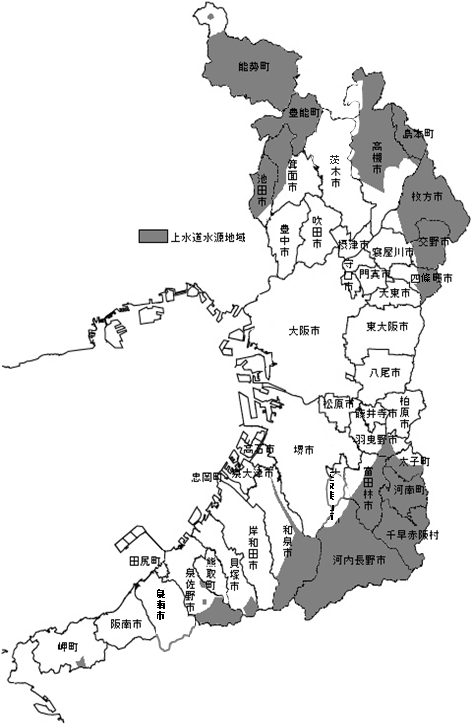 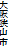 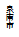 豊能郡能勢町天王簡易水道取水地点から上流の公共用水域に係る地域軍行橋下流端から上流の猪名川及びこれに流入する公共用水域に係る地域箕面市箕面浄水場取水地点から上流の箕面川及びこれに流入する公共用水域に係る地域淀川大堰から上流の淀川及びこれに流入する公共用水域に係る地域近畿日本鉄道株式会社南大阪線石川橋橋りょう下流端から上流の石川及びこれに流入する公共用水域に係る地域堺市及び和泉市に位置する光明池並びにこれに流入する公共用水域に係る地域和泉市に位置する惣ガ池及びこれに流入する公共用水域に係る地域貝塚市蕎原浄水施設取水地点から上流の公共用水域に係る地域泉佐野市に位置する大池及びこれに流入する公共用水域に係る地域泉佐野市に位置する稲倉池及びこれに流入する公共用水域に係る地域泉南郡岬町に位置する逢帰ダム貯水池及びこれに流入する公共用水域に係る地域図１　上水道水源地域（網掛け部）３　府域の公共用水域等におけるほう素等３項目の測定結果（１）公共用水域公共用水域の水質測定計画に基づく、令和元年度から令和３年度における測定の実施状況と結果の概要は次に示すとおりである。（令和３年度は暫定値）１） ほう素河川では、令和元年度は133地点、令和２年度は130地点、令和３年度は135地点において延べ973検体の測定を実施しており、表６に示すとおり、12地点で環境基準の超過があったが、いずれも、大阪湾の河口に近い地点であり、電気伝導率の結果により、海水の影響によるものと考えられる。２） ふっ素河川では、令和元年度は133地点、令和２年度は130地点、令和３年度は135地点において延べ985検体の測定を実施しており、表６に示すとおり、２地点で環境基準の超過があったが、電気伝導率の結果により、海水の影響によるものと考えられる。３） 硝酸性窒素及び亜硝酸性窒素河川では、令和元年度は136地点、令和２年度は133地点、令和３年度は136地点において延べ1,258検体、海域では、令和元年度から令和３年度にかけて、22地点において延べ510検体の測定を実施しており、河川・海域とも環境基準超過はなかった。（２）水道原水水道事業体による令和２年度における水道原水の水質測定結果は表７に示すとおりであり、全ての測定結果が環境基準値（水道水質基準値と同じ）以下であった。表６　公共用水域におけるほう素等３項目の環境基準超過事例（令和元～３年度）※環境基準を超過した地点の一覧を示す。１）ほう素（環境基準1mg/L以下）　(注)　m/nのnは調査対象検体数、mは環境基準値を超えた検体数を表す。２）ふっ素(環境基準0.8mg/L以下)　３）硝酸性窒素及び亜硝酸性窒素(環境基準10mg/L以下)　環境基準を超過した事例はない。表７　河川水・湖沼水を取水する水道原水におけるほう素等３項目の測定結果（令和２年度）１）ほう素　　　　　　　　　　　　　　　　　　　　　　　　　　　　　　　　　　　　　出典：大阪府環境衛生課調べ注１）上水道事業場で簡易水道業を含まない　注２）番号は、条例で定める上水道水源地域の番号（図１参照）表７　河川水・湖沼水を取水する水道原水におけるほう素等３項目の測定結果（令和２年度）２）ふっ素　　　　　　　　　　　　　　　　　　　　　　　　　　　　　　　　  　  出典：大阪府環境衛生課調べ注１）上水道事業場で簡易水道業を含まない　注２）番号は、条例で定める上水道水源地域の番号（図１参照）表７　河川水・湖沼水を取水する水道原水におけるほう素等３項目の測定結果（令和２年度）３） 硝酸性窒素及び亜硝酸性窒素　　　　　　　　　　　　　　　　　出典：大阪府環境衛生課調べ注１）上水道事業場で簡易水道業を含まない　注２）番号は、条例で定める上水道水源地域の番号（図１参照）４　ほう素等の排水基準に係る経過措置（素案）４－１　検討にあたっての基本的な考え方今回の経過措置の検討にあたっては、「ほう素等の排水基準に係る経過措置について」（大阪府環境審議会答申　令和２年１月）の基本的考え方を踏まえ、次の（１）～（５）に示す考え方により検討することとする。（１）上水道水源地域に排出水を排出する法対象事業場に対する暫定排水基準については、上水道水源保護の観点から、可能な限り早期に廃止する。上水道水源保護の観点から、可能な限り早期に暫定排水基準を廃止し、上乗せ排水基準への移行を検討する。ただし、上乗せ排水基準を直ちに遵守することが技術的に困難な業種の事業場に対しては、令和４年７月に見直された法の暫定排水基準を踏まえつつ、暫定排水基準を引き続き適用する。また、上水道水源地域については、現に上水用に原水を取水している地点より上流の公共用水域を対象としていることから、取水実態を踏まえて、必要な見直しを行う。（２）上水道水源地域以外の地域（海域も含む）に排出水を排出する日平均排水量30m3以上50m3未満の法対象事業場に対する、ふっ素に係る暫定排水基準については、日平均排水量50m3以上の法の暫定排水基準を適用する。上水道水源地域以外の地域（海域も含む）に排出水を排出する法対象事業場のうち、旅館業及び電気めっき業に属し、日平均排水量が30m3以上50m3未満の事業場に対しては、ふっ素について、上乗せ条例において法の50m3以上の暫定排水基準である15mg/Lを暫定排水基準として適用している。法の50m3以上の暫定排水基準は、令和４年７月の暫定排水基準の見直し後も15mg/Lとされていることから、30m3以上50m3未満の事業場について、引き続き、50m3以上の法の暫定排水基準を適用する。（３）海域に排出水を排出する法対象事業場に対する、ほう素に係る暫定排水基準については、公共用水域の水質の保全の観点から、上水道水源地域以外の地域に適用する基準と同様の基準を適用する。海域に排出水を排出する法対象事業場に対しては、ほう素について、法で、海域以外に排出水を排出する事業場に対して暫定排水基準が設定されている業種については、公共用水域の水質の保全の観点から、上乗せ条例において法と同じ暫定排水基準を適用する。（４）生活環境保全条例対象事業場に適用する暫定排水基準については、法対象事業場と同様の排水基準を適用する。生活環境保全条例に基づく排水規制については、これまで、法対象事業場と同様の排水基準を適用してきたところである。こうした取組みは、上水道水源の保護をはじめとした府域の水質保全を図る上で、重要な役割を果たしていることから、これまでと同様の考え方で暫定排水基準を適用する。（５）暫定排水基準の一定の適用期間を設定する。現時点で一般排水基準を技術的に遵守することが困難な業種については引き続き暫定排水基準を設定することとするが、排水処理等に関する技術開発の動向や排水実態、公共用水域での検出状況等を踏まえた適切な検討が行われるよう、一定の適用期間を設定する。４－２　経過措置について（素案）４－１の基本的な考え方及び令和４年７月に見直された法の暫定排水基準を踏まえて整理した結果は次のとおりである。事業場の排水実態については、令和２年度以降の採水検査結果を用いて整理した。なお、下水道業については、事業場による自主測定結果についても用いた。（１）暫定排水基準１）上水道水源地域に排出水を排出する法対象事業場に関するもの（ふっ素）　・旅館業（日平均排水量が30ｍ３以上50ｍ３未満のもの）50m3以上の事業場に対する法の暫定排水基準は引き続き15mg/Lが適用されているため、基本的な考え方の（１）に基づき、引き続き、現行の暫定排水基準である15mg/Lを適用することが適当と考えられる。（アンモニア等）　・畜産農業該当する３事業場の日平均排水量は1.5～８m3/日である。ふん尿の処理については、全量たい肥化されている。排水は雑排水や清掃等の排水のみで定常的な排水がないため、採水分析することができず、特別な排水処理施設を設置することが困難であることから、基本的な考え方の（１）に基づき、引き続き、暫定排水基準を適用することが適当である。基準値については、法の暫定排水基準が、令和４年７月の見直しにおいて、排水実態等を踏まえて新たに３区分（牛、豚、馬）に分けられ、牛、豚の基準が強化されるとともに馬の基準が廃止されたことを踏まえ、同様に強化・廃止することが適当である。＊暫定排水基準は既設事業場（平成13年7月1日現在の特定施設を平成17年4月1日において設置しているもの）のみに適用・下水道業	対象事業場の排水実態をみると、季節及び時間帯による流入水質の変動や、活性汚泥の活性の変動が大きいため、安定的な処理が難しい施設をもつ事業場があり、令和２年度以降の測定データでは、活性汚泥の活性が低下するとされる冬場に、上乗せ条例の排水基準である10mg/Lを超過することがあり、最大で10.8mg/Lとなった。また、当該事業場においては全窒素の連続測定が実施されている。令和２年度の測定結果によると、１時間値の最大値は19.8 mg/Lであり、全窒素濃度に占めるアンモニア性窒素等が占める割合の冬場（12月～２月）の平均値は90.1％であった。これらを踏まえると、令和２年度における排水中のアンモニア性窒素等の濃度の最大値は17.8mg/Lと推定される。当該事業場においては、現在においても排水処理方式に変更はなく、上乗せ条例の一般排水基準である10mg/Lを下回ることが技術的に困難であると考えられることから、基本的な考え方の（１）に基づき、引き続き、暫定排水基準を適用することとする。基準値については、全窒素の連続測定結果から推定されるアンモニア性窒素等の濃度の最大値が17.8mg/Lであることを踏まえ、18mg/Lとすることが適当である。   ＊暫定排水基準は既設事業場(平成13年7月1日現在の特定施設を平成14年4月1日において設置しているもの）のみに適用＊＊法の暫定排水基準は、モリブデン化合物製造業又はジルコニウム化合物製造業からの汚水等を受け入れるものに対して設定されているが、府域には存在しない。また、上水道水源地域には法の暫定排水基準が適用されないが、法改正の内容との比較のため、上水道水源地域以外に排出水を排出する事業場に対する基準を参考に記載している。２）上水道水源地域以外の地域に排出水を排出する法対象事業場に関するもの（ふっ素）　・旅館業（日平均排水量が30ｍ3以上50ｍ3未満のもの）　・電気めっき業（日平均排水量が30ｍ3以上50ｍ3未満のもの）50m3以上の事業場に対する法の暫定排水基準は引き続き15mg/Lが適用されているため、基本的な考え方の（２）に基づき、引き続き、現行の暫定排水基準である15mg/Lを適用することが適当と考えられる。３）海域に排出水を排出する法対象事業場に関するもの（ほう素）　・ほうろう鉄器製造業　・金属鉱業　・電気めっき業　・旅館業（温泉を利用するもの）　・下水道業（温泉排水を受け入れているもので一定のもの）基本的な考え方の（３）に基づき、引き続き、法で暫定排水基準が設定されている業種については、上乗せ条例において法と同様の暫定排水基準を適用することが適当と考えられ、基準値については、法の暫定排水基準の見直し状況に対応することが適当と考えられる。＊ほう素は、海域には法の暫定排水基準が適用されないが、法改正の内容との比較のため、海域以外に排出水を排出する事業場に対する基準を参考に記載している。以上、１）～３）の法対象事業場をまとめると、次表のとおりとなる。※ΣCi・Ｑi/Qが10を超えるもの。Ci：旅館業に属する特定事業場の排水の通常のほう素濃度Qi：旅館業に属する特定事業場の通常の排水量Q：当該下水道の通常の排水量４）生活環境保全条例対象事業場に関するもの 基本的な考え方の（４）に基づき、引き続き、法の暫定排水基準と同じ基準を適用することが適当と考えられる。なお、現時点においては、排水実態がある事業場は存在していない。（２）暫定排水基準の適用期間基本的な考え方の（５）に基づき、一定の適用期間を設定することが適当と考えられ、期間については、これまでの設定状況及び法における経過措置の適用期間が３年間とされていることを踏まえ、３年間とすることが適当と考えられる。なお、既設事業場に対しては、現状において見直し後の暫定排水基準を満足していること、また、対象となる事業場が限られており個別に周知を図ることが可能なことから、周知期間を設けなくても支障はないと考えられる。５　上水道水源地域の見直しについて上乗せ条例及び生活環境保全条例では、令和４年11月現在、11の地域を上水道水源地域として定めている。また、上水道水源地域に排水する法対象事業場及び条例対象事業場の有害物質に係る排水基準については、水源の安全性を確保するため、原則として環境基準値と同じ値（省令の排水基準の1/10の値）を適用している。「ほう素等の排水基準の設定等について」（平成13年12月の大阪府環境審議会答申）において、上水道水源地域については、「現に上水用に原水を取水している地点より上流の公共用水域を対象とすることが適当である。」としている。この考え方を踏まえ、府域の浄水場における表流水又は伏流水等の取水状況について確認したところ、表流水又は伏流水等の取水を停止した浄水場が複数あったが、上乗せ条例及び生活環境保全条例に規定する上水道水源地域の範囲の見直しが必要となるのは表８に示す地域であった。表８　見直しが必要な上水道水源地域これを踏まえた上水道水源地域の見直し案を表９に示す。表９　上水道水源地域の見直し案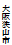 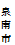 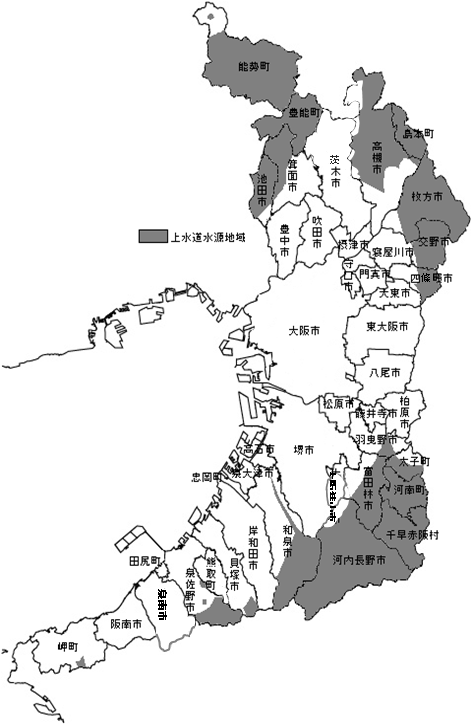 図２　上水道水源地域図性状人への主な健康影響用途及び発生源ほう素及びその化合物ほう素は様々な化合物を形成するが、自然界で多くはほう砂等として存在し、温泉水や海水中には比較的高濃度で存在する。ラットを用いた催奇形性試験における胎児の体重増加抑制高濃度の摂取による嘔吐、腹痛、下痢及び吐き気等の発症電気めっき工程の緩衝剤・めっき液として、また、うわ薬等製造工程等でほう酸を使用するほか、原料に由来してほう素を含む排水が排出される。ほう素を排出する主要な業種としては、鉱業、石炭火力発電所、うわ薬瓦・うわ薬製造業等がある。ふっ素及びその化合物化学的作用は極めて強く、すべての元素と直接反応する。自然状態ではホタル石等の形態で存在し、温泉水や海水中には比較的高濃度で存在する。過剰な摂取による斑状歯の発症金属の研磨やステンレスの洗浄目的で使用するほか、原料として使用するホタル石に由来してふっ素を含む排水が排出される。ふっ素を排出する主要な業種としては、鉄鋼業、無機薬品製造業、フルオロカーボン製造業等がある。アンモニア、アンモニウム化合物、亜硝酸化合物及び硝酸化合物各々、アンモニアイオン、硝酸イオン及び亜硝酸イオンの化合物。基準値はこれら化合物中の窒素量として定義される。環境中には硝酸・亜硝酸性窒素のまま、もしくはその他の窒素化合物として排出される。窒素化合物は環境中で形態変化して硝酸性窒素を生成し、アンモニア性窒素は好気的条件下で微生物の働きにより硝化され、亜硝酸性窒素を経て、硝酸性窒素を生じる。乳幼児のメトヘモグロビン血症の発症電気めっきにおける洗浄剤・防錆剤、希土類精鉱の溶解剤、その他、製品の触媒等として用いられる。硝酸・亜硝酸性窒素やアンモニア性窒素は、これらを製造・使用する工場・事業場から排出されるほか、生活排水、人や家畜のし尿等として広く排出される。また、窒素肥料の施用も発生源となる。項　　目項　　目項　　目項　　目項　　目法対象事業場法対象事業場生活環境保全条例対象事業場（参考）環境基準項　　目項　　目項　　目項　　目項　　目水質汚濁防止法（一般排水基準）上乗せ条例生活環境保全条例（参考）環境基準ほう素及びその化合物上水道水源地域上水道水源地域上水道水源地域上水道水源地域10mg/L1mg/L1mg/L1 mg/L（海域には適用しない）ほう素及びその化合物上水道水源地域以外の地域上水道水源地域以外の地域上水道水源地域以外の地域上水道水源地域以外の地域10mg/L－10mg/L1 mg/L（海域には適用しない）ほう素及びその化合物海域海域海域230mg/L10mg/L10mg/L1 mg/L（海域には適用しない）ふっ素及びその化合物上水道水源地域上水道水源地域上水道水源地域上水道水源地域8mg/L0.8mg/L0.8mg/L0.8 mg/L（海域には適用しない）ふっ素及びその化合物上水道水源地域以外の地域上水道水源地域以外の地域上水道水源地域以外の地域上水道水源地域以外の地域8mg/L－8mg/L0.8 mg/L（海域には適用しない）ふっ素及びその化合物海域海域15mg/L－15mg/L0.8 mg/L（海域には適用しない）ｱﾝﾓﾆｱ、ｱﾝﾓﾆｳﾑ化合物、亜硝酸化合物及び硝酸化合物上水道水源地域上水道水源地域上水道水源地域上水道水源地域100mg/L10mg/L10mg/L硝酸性窒素及び亜硝酸性窒素として10mg/Lｱﾝﾓﾆｱ、ｱﾝﾓﾆｳﾑ化合物、亜硝酸化合物及び硝酸化合物上水道水源地域以外の地域上水道水源地域以外の地域上水道水源地域以外の地域上水道水源地域以外の地域100mg/L－100mg/L硝酸性窒素及び亜硝酸性窒素として10mg/Lｱﾝﾓﾆｱ、ｱﾝﾓﾆｳﾑ化合物、亜硝酸化合物及び硝酸化合物海域100mg/L－100mg/L硝酸性窒素及び亜硝酸性窒素として10mg/L業　種業　種区　分見直し前（R1.7.1～R4.6.30)　→　見直し後見直し前（R1.7.1～R4.6.30)　→　見直し後見直し前（R1.7.1～R4.6.30)　→　見直し後見直し前（R1.7.1～R4.6.30)　→　見直し後業　種業　種区　分ほう素
(mg/L）ふっ素
(mg/L)アンモニア等
（mg/L）延長期間業　種業　種区　分一般排水基準：
10(海域は230)一般排水基準：
8(海域は15)一般排水基準：
100延長期間温泉旅館業ほう素濃度が500mg/L以下の温泉500 → 300当分の間温泉旅館業ほう素濃度が500mg/Lを超える温泉500 → 500当分の間温泉旅館業自然湧出50 → 50当分の間温泉旅館業自然湧出以外30 → 30当分の間温泉旅館業昭和49年以降湧出で50m3/日以上15 → 15当分の間畜産畜産農業豚房施設を有する500 → 400令和7年6月
30日まで畜産畜産農業牛房施設を有する500 → 300令和7年6月
30日まで畜産畜産農業馬房施設を有する500 → 一般-工業ほうろう鉄器製造業40 → 4012 → 12令和7年6月
30日まで工業金属鉱業100 → 100令和7年6月
30日まで工業電気めっき業日排水量50m3未満30 → 3040 → 40令和7年6月
30日まで工業電気めっき業日排水量50m3以上30 → 3015 → 15令和7年6月
30日まで工業貴金属製造・再生業2,800 → 2,800令和7年6月
30日まで工業酸化コバルト製造業120 → 一般-工業ジルコニウム化合物製造業600 → 350令和7年6月
30日まで工業モリブデン化合物製造業1,400 → 1,300令和7年6月
30日まで工業バナジウム化合物製造業1,650 → 1,650令和7年6月
30日まで下水道下水道業温泉排水を受け入れているもので一定のもの50 → 40当分の間下水道下水道業モリブデン、ジルコニウム化合物製造業排水を受け入れているもの130 → 一般-法の改正部分排水先項目暫定排水基準暫定排水基準暫定排水基準がない場合に適用される基準暫定排水基準がない場合に適用される基準備考備考排水先項目業種区分(mg/L)(mg/L)根拠備考備考上水道水源地域ふっ素旅館業（改正政令施行の際（昭和49年12月1日）、現に湧出している温泉を利用する旅館業には属さないもので、日平均排水量が30m3以上50m3未満のもの）1550(自然湧出)30(自然湧　出以外)法の暫定排水基準・法の排水基準は８mg/Lであるが、法の暫定排水基準として、日平均排水量が50m3未満のものに対して、50mg/L(自然湧水)又は30mg/L(自然湧水以外)、50m3以上のものに対しては15mg/Lとされている。・上乗せ条例で、30m3以上50m3未満のものに対して、法の50 m3以上の暫定排水基準と同じ基準値を適用している。・法の排水基準は８mg/Lであるが、法の暫定排水基準として、日平均排水量が50m3未満のものに対して、50mg/L(自然湧水)又は30mg/L(自然湧水以外)、50m3以上のものに対しては15mg/Lとされている。・上乗せ条例で、30m3以上50m3未満のものに対して、法の50 m3以上の暫定排水基準と同じ基準値を適用している。上水道水源地域アンモニア等畜産農業50010上乗せ条例の一般排水基準既設事業場のみに適用・法の暫定排水基準と同じ基準値を適用している。上水道水源地域アンモニア等下水道業2010上乗せ条例の一般排水基準既設事業場のみに適用・上乗せ条例で、事業場の排水処理の困難性を踏まえて定めた基準値を適用している。上水道水源地域以外の地域(海域除く)ふっ素旅館業（改正政令施行の際（昭和49年12月1日）、現に湧出している温泉を利用する旅館業には属さないもので、日平均排水量が30m3以上50m3未満のもの）1550(自然湧出)30(自然湧　出以外) 法の暫定排水基準・法の排水基準は８mg/Lであるが、法の暫定排水基準として、日平均排水量が50m3未満のものに対しては、旅館業は50mg/L(自然湧水)又は30mg/L(自然湧水以外)、電気めっき業は40mg/L、50m3以上のものに対してはいずれも15mg/Lとされている。・上乗せ条例で、30m3以上50m3未満のものに対して、50 m3以上の排出基準と同じ基準値を適用している。・法の排水基準は８mg/Lであるが、法の暫定排水基準として、日平均排水量が50m3未満のものに対しては、旅館業は50mg/L(自然湧水)又は30mg/L(自然湧水以外)、電気めっき業は40mg/L、50m3以上のものに対してはいずれも15mg/Lとされている。・上乗せ条例で、30m3以上50m3未満のものに対して、50 m3以上の排出基準と同じ基準値を適用している。上水道水源地域以外の地域(海域除く)ふっ素電気めっき業（日平均排水量が30m3以上50m3未満のもの）1540法の暫定排水基準・法の排水基準は８mg/Lであるが、法の暫定排水基準として、日平均排水量が50m3未満のものに対しては、旅館業は50mg/L(自然湧水)又は30mg/L(自然湧水以外)、電気めっき業は40mg/L、50m3以上のものに対してはいずれも15mg/Lとされている。・上乗せ条例で、30m3以上50m3未満のものに対して、50 m3以上の排出基準と同じ基準値を適用している。・法の排水基準は８mg/Lであるが、法の暫定排水基準として、日平均排水量が50m3未満のものに対しては、旅館業は50mg/L(自然湧水)又は30mg/L(自然湧水以外)、電気めっき業は40mg/L、50m3以上のものに対してはいずれも15mg/Lとされている。・上乗せ条例で、30m3以上50m3未満のものに対して、50 m3以上の排出基準と同じ基準値を適用している。海域ほう素ほうろう鉄器製造業4010上乗せ条例の一般排水基準・上水道水源地域以外の地域に排出水を排出する法対象事業場に対する法の暫定排水基準と同じ基準値を適用している。・上水道水源地域以外の地域に排出水を排出する法対象事業場に対する法の暫定排水基準と同じ基準値を適用している。海域ほう素金属鉱業10010上乗せ条例の一般排水基準・上水道水源地域以外の地域に排出水を排出する法対象事業場に対する法の暫定排水基準と同じ基準値を適用している。・上水道水源地域以外の地域に排出水を排出する法対象事業場に対する法の暫定排水基準と同じ基準値を適用している。海域ほう素電気めっき業3010上乗せ条例の一般排水基準・上水道水源地域以外の地域に排出水を排出する法対象事業場に対する法の暫定排水基準と同じ基準値を適用している。・上水道水源地域以外の地域に排出水を排出する法対象事業場に対する法の暫定排水基準と同じ基準値を適用している。海域ほう素旅館業（温泉を利用するもの）50010上乗せ条例の一般排水基準・上水道水源地域以外の地域に排出水を排出する法対象事業場に対する法の暫定排水基準と同じ基準値を適用している。・上水道水源地域以外の地域に排出水を排出する法対象事業場に対する法の暫定排水基準と同じ基準値を適用している。海域ほう素下水道業（温泉排水を受け入れているもので一定※のもの）5010上乗せ条例の一般排水基準・上水道水源地域以外の地域に排出水を排出する法対象事業場に対する法の暫定排水基準と同じ基準値を適用している。・上水道水源地域以外の地域に排出水を排出する法対象事業場に対する法の暫定排水基準と同じ基準値を適用している。海域ふっ素旅館業（改正政令施行の際（昭和49年12月1日）、現に湧出している温泉を利用する旅館業には属さないもので、日平均排水量が30m3以上50m3未満のもの）1550(自然湧出)30(自然湧　出以外) 法の暫定排水基準・法の排水基準は15mg/Lであるが、法の暫定排水基準として、日平均排水量が50m3未満のものに対しては、旅館業は50mg/L(自然湧水)又は30mg/L(自然湧水以外)、電気めっき業は40mg/Lとされている。なお、50 m3以上のものには暫定排水基準は適用されていない。・府では、30m3以上50m3未満のものに対して、50 m3以上の排出基準と同じ基準値を適用している。・法の排水基準は15mg/Lであるが、法の暫定排水基準として、日平均排水量が50m3未満のものに対しては、旅館業は50mg/L(自然湧水)又は30mg/L(自然湧水以外)、電気めっき業は40mg/Lとされている。なお、50 m3以上のものには暫定排水基準は適用されていない。・府では、30m3以上50m3未満のものに対して、50 m3以上の排出基準と同じ基準値を適用している。海域ふっ素電気めっき業（日平均排水量が30m3以上50m3未満のもの）1540法の暫定排水基準・法の排水基準は15mg/Lであるが、法の暫定排水基準として、日平均排水量が50m3未満のものに対しては、旅館業は50mg/L(自然湧水)又は30mg/L(自然湧水以外)、電気めっき業は40mg/Lとされている。なお、50 m3以上のものには暫定排水基準は適用されていない。・府では、30m3以上50m3未満のものに対して、50 m3以上の排出基準と同じ基準値を適用している。・法の排水基準は15mg/Lであるが、法の暫定排水基準として、日平均排水量が50m3未満のものに対しては、旅館業は50mg/L(自然湧水)又は30mg/L(自然湧水以外)、電気めっき業は40mg/Lとされている。なお、50 m3以上のものには暫定排水基準は適用されていない。・府では、30m3以上50m3未満のものに対して、50 m3以上の排出基準と同じ基準値を適用している。排水先項目暫定排水基準暫定排水基準暫定排水基準がない場合に適用される基準暫定排水基準がない場合に適用される基準備考排水先項目業種区分（mg/L）（mg/L）根拠備考上水道水源地域以外の地域のうち海域以外ほう素ほうろう鉄器製造業4010生活環境保全条例の一般排水基準・法の暫定排水基準と同じ基準値を適用している。上水道水源地域以外の地域のうち海域以外ふっ素ほうろう鉄器製造業128生活環境保全条例の一般排水基準・法の暫定排水基準と同じ基準値を適用している。上水道水源地域以外の地域のうち海域以外アンモニア等酸化コバルト製造業120100生活環境保全条例の一般排水基準・法の暫定排水基準と同じ基準値を適用している。上水道水源地域以外の地域のうち海域以外アンモニア等畜産農業500100生活環境保全条例の一般排水基準・法の暫定排水基準と同じ基準値を適用している。上水道水源地域以外の地域のうち海域以外アンモニア等ジルコニウム化合物製造業600100生活環境保全条例の一般排水基準・法の暫定排水基準と同じ基準値を適用している。上水道水源地域以外の地域のうち海域以外アンモニア等モリブデン化合物製造業1,400100生活環境保全条例の一般排水基準・法の暫定排水基準と同じ基準値を適用している。上水道水源地域以外の地域のうち海域以外アンモニア等バナジウム化合物製造業1,650100生活環境保全条例の一般排水基準・法の暫定排水基準と同じ基準値を適用している。上水道水源地域以外の地域のうち海域以外アンモニア等貴金属製造・再生業2,800100生活環境保全条例の一般排水基準・法の暫定排水基準と同じ基準値を適用している。上水道水源地域以外の地域のうち海域ほう素ほうろう鉄器製造業4010生活環境保全条例の一般排水基準・法の暫定排水基準と同じ基準値を適用している。上水道水源地域以外の地域のうち海域アンモニア等酸化コバルト製造業120100生活環境保全条例の一般排水基準・法の暫定排水基準と同じ基準値を適用している。上水道水源地域以外の地域のうち海域アンモニア等畜産農業500100生活環境保全条例の一般排水基準・法の暫定排水基準と同じ基準値を適用している。上水道水源地域以外の地域のうち海域アンモニア等ジルコニウム化合物製造業600100生活環境保全条例の一般排水基準・法の暫定排水基準と同じ基準値を適用している。上水道水源地域以外の地域のうち海域アンモニア等モリブデン化合物製造業1,400100生活環境保全条例の一般排水基準・法の暫定排水基準と同じ基準値を適用している。上水道水源地域以外の地域のうち海域アンモニア等バナジウム化合物製造業1,650100生活環境保全条例の一般排水基準・法の暫定排水基準と同じ基準値を適用している。上水道水源地域以外の地域のうち海域アンモニア等貴金属製造・再生業2,800100生活環境保全条例の一般排水基準・法の暫定排水基準と同じ基準値を適用している。河川名地点名年度m/n濃度（mg/L）濃度（mg/L）濃度（mg/L）超過要因河川名地点名年度m/n最小値最大値年平均値超過要因淀川伝法大橋31/11.51.51.5海水の影響
によるもの神崎川千船橋12/40.412.81.4海水の影響
によるもの正連寺川北港大橋下流700m14/42.73.53.0海水の影響
によるもの正連寺川北港大橋下流700m24/41.13.62.2海水の影響
によるもの正連寺川北港大橋下流700m34/41.33.42.3海水の影響
によるもの六軒屋川春日出橋13/40.333.21.7海水の影響
によるもの六軒屋川春日出橋22/40.312.31.1海水の影響
によるもの安治川天保山渡14/41.53.22.0海水の影響
によるもの安治川天保山渡24/41.21.71.4海水の影響
によるもの安治川天保山渡32/40.751.81.3海水の影響
によるもの尻無川甚兵衛渡13/41.02.21.5海水の影響
によるもの尻無川甚兵衛渡22/40.651.71.2海水の影響
によるもの木津川千本松渡14/41.12.51.7海水の影響
によるもの木津川運河船町渡14/41.32.11.7海水の影響
によるもの木津川運河船町渡23/40.341.81.3海水の影響
によるもの木津川運河船町渡32/40.631.61.1海水の影響
によるもの住吉川住之江大橋下流1100m14/41.11.81.5海水の影響
によるもの住吉川住之江大橋下流1100m23/40.882.21.6海水の影響
によるもの住吉川住之江大橋下流1100m34/41.61.91.7海水の影響
によるもの内川放水路古川橋22/22.42.82.6海水の影響
によるもの内川放水路古川橋32/21.82.62.2海水の影響
によるもの内川竪川橋12/23.13.13.1海水の影響
によるもの王子川新王子橋11/21.02.21.6海水の影響
によるもの河川名地点名年度m/n濃度（mg/L）濃度（mg/L）濃度（mg/L）超過要因河川名地点名年度m/n最小値最大値年平均値超過要因内川放水路古川橋21/20.792.31.5海水の影響
によるもの内川竪川橋12/21.01.01.0海水の影響
によるもの事業主体
注1）浄水場名水源名番号
注 2）日平均
浄水量
（千ｍ3）原水の種類測定結果測定結果測定結果事業主体
注1）浄水場名水源名番号
注 2）日平均
浄水量
（千ｍ3）原水の種類（環境基準値：1mg/L)（環境基準値：1mg/L)（環境基準値：1mg/L)事業主体
注1）浄水場名水源名番号
注 2）日平均
浄水量
（千ｍ3）原水の種類測定回数平均値最大値能勢町天王浄水場天王川支流10.03表流水（自流）1<0.1<0.1能勢町歌垣浄水場小和田川20.03表流水（自流）、浄水受水1<0.1<0.1能勢町妙見山浄水場妙見山水系20.001表流水（自流）1<0.1<0.1池田市、大阪広域水道企業団古江浄水場猪名川230.7 ダム放流、表流水（自流）4<0.1<0.1豊中市柴原浄水場猪名川215.8 伏流水4<0.10.1箕面市箕面浄水場箕面川32.0 表流水（自流）4<0.10.1大阪広域水道企業団庭窪浄水場淀川4138.9 表流水（自流）4<0.1<0.1大阪広域水道企業団村野浄水場淀川41,095.5 表流水（自流）4<0.1<0.1大阪広域水道企業団三島浄水場淀川4192.5 表流水（自流）4<0.1<0.1大阪市柴島浄水場淀川4565.7 表流水（自流）40.10.1大阪市庭窪浄水場淀川4439.8 表流水（自流）4<0.1<0.1大阪市豊野浄水場淀川4171.6 表流水（自流）4<0.1<0.1吹田市泉浄水所淀川（深井戸と混合）432.8 表流水（自流）12<0.1<0.1高槻市樫田浄水場出灰川40.3 表流水（自流）4<0.1<0.1高槻市川久保浄水場西水無瀬川40.03 表流水（自流）4<0.1<0.1枚方市中宮浄水場淀川4107.7 表流水（自流）4<0.1<0.1守口市守口市浄水場淀川443.7 表流水（自流）,浄水受水12<0.1<0.1羽曳野市石川浄水場石川512.3 伏流水2<0.10.1富田林市、河内長野市日野浄水場滝畑ダム514.8 ダム直接4<0.1<0.1河内長野市西代浄水場石川53,113.0 表流水（自流）4<0.1<0.1河内長野市三日市浄水場石見川51.3 表流水（自流）4<0.1<0.1河内長野市石見川浄水場石見川50.1 表流水（自流）4<0.1<0.1大阪広域水道企業団青崩浄水場水越川上流支川50.03表流水（自流）4<0.1<0.1大阪広域水道企業団岩井谷浄水場岩井谷川51.3 表流水（自流）4<0.1<0.1大阪広域水道企業団千早浄水場黒拇川50.1 表流水（自流）4<0.1<0.1和泉市和田浄水場光明池68.0 湖沼水120.20.9和泉市父鬼浄水場父鬼川60.4 表流水（自流）4<0.1<0.1泉北水道企業団信太山浄水場惣ヶ池712.7 湖沼水4<0.10.2貝塚市蕎原浄水施設近木川80.02 浄水受水、表流水（自流）4<0.1<0.1泉佐野市日根野浄水場大池96.2 浄水受水、湖沼水1<0.1<0.1泉佐野市日根野浄水場稲倉池106.2 浄水受水、湖沼水1<0.1<0.1大阪広域水道企業団孝子浄水場逢帰ダム111.8 ダム直接1<0.1<0.1事業主体
注1）浄水場名水源名番号
注2）日平均
浄水量
（千ｍ3）原水の種類測定結果測定結果測定結果事業主体
注1）浄水場名水源名番号
注2）日平均
浄水量
（千ｍ3）原水の種類（環境基準値：0.8mg/L)（環境基準値：0.8mg/L)（環境基準値：0.8mg/L)事業主体
注1）浄水場名水源名番号
注2）日平均
浄水量
（千ｍ3）原水の種類測定回数平均値最大値能勢町天王浄水場天王川支流10.03表流水（自流）1<0.08<0.08能勢町歌垣浄水場小和田川20.03表流水（自流）浄水受水10.10.1能勢町妙見山浄水場妙見山水系20.001表流水（自流）10.150.15池田市、大阪広域水道企業団古江浄水場猪名川230.7 ダム放流、表流水（自流）120.210.28豊中市柴原浄水場猪名川215.8 伏流水120.250.3箕面市箕面浄水場箕面川32.0 表流水（自流）240.220.32大阪広域水道企業団庭窪浄水場淀川4138.9 表流水（自流）40.090.09大阪広域水道企業団村野浄水場淀川41,095.5 表流水（自流）40.10.1大阪広域水道企業団三島浄水場淀川4192.5 表流水（自流）40.10.11大阪市柴島浄水場淀川4565.7 表流水（自流）120.090.1大阪市庭窪浄水場淀川4439.8 表流水（自流）120.10.12大阪市豊野浄水場淀川4171.6 表流水（自流）120.090.11吹田市泉浄水所淀川(深井戸と混合)432.8 表流水（自流）120.10.11高槻市樫田浄水場出灰川40.3 表流水（自流）12<0.08<0.08高槻市川久保浄水場西水無瀬川40.03 表流水（自流）12<0.08<0.08枚方市中宮浄水場淀川4107.7 表流水（自流）40.10.11守口市守口市浄水場淀川443.7 表流水（自流）浄水受水120.110.12羽曳野市石川浄水場石川512.3 伏流水20.130.14富田林市、河内長野市日野浄水場滝畑ダム514.8 ダム直接4<0.08<0.08河内長野市西代浄水場石川53,113.0 表流水（自流）40.130.16河内長野市三日市浄水場石見川51.3 表流水（自流）40.120.16河内長野市石見川浄水場石見川50.1 表流水（自流）40.130.16大阪広域水道企業団青崩浄水場水越川上流支川50.03表流水（自流）4<0.080.09大阪広域水道企業団岩井谷浄水場岩井谷川51.3 表流水（自流）40.080.08大阪広域水道企業団千早浄水場黒拇川50.1 表流水（自流）4<0.08<0.08和泉市和田浄水場光明池68.0 湖沼水120.110.13和泉市父鬼浄水場父鬼川60.4 表流水（自流）12<0.08<0.08泉北水道企業団信太山浄水場惣ヶ池712.7 湖沼水40.110.12貝塚市蕎原浄水施設近木川80.02 浄水受水表流水（自流）12<0.08<0.08泉佐野市日根野浄水場大池96.2 浄水受水湖沼水10.090.09泉佐野市日根野浄水場稲倉池106.2 浄水受水湖沼水1<0.08<0.08大阪広域水道企業団孝子浄水場逢帰ダム111.8 ダム直接1<0.08<0.08事業主体
注1）浄水場名水源名番号
注2）日平均
浄水量
（千ｍ3）原水の種類測定結果測定結果測定結果事業主体
注1）浄水場名水源名番号
注2）日平均
浄水量
（千ｍ3）原水の種類（環境基準値：10mg/L)（環境基準値：10mg/L)（環境基準値：10mg/L)事業主体
注1）浄水場名水源名番号
注2）日平均
浄水量
（千ｍ3）原水の種類測定回数平均値最大値能勢町天王浄水場天王川支流10.03表流水（自流）1<1.0<1.0能勢町歌垣浄水場小和田川20.03表流水（自流）浄水受水1<1.0<1.0能勢町妙見山浄水場妙見山水系20.001表流水（自流）1<1.0<1.0池田市、大阪広域水道企業団古江浄水場猪名川230.7 ダム放流表流水（自流）120.50.7豊中市柴原浄水場猪名川215.8 伏流水120.821.14箕面市箕面浄水場箕面川32.0 表流水（自流）240.81.3大阪広域水道企業団庭窪浄水場淀川4138.9 表流水（自流）120.781.1大阪広域水道企業団村野浄水場淀川41,095.5 表流水（自流）120.81.05大阪広域水道企業団三島浄水場淀川4192.5 表流水（自流）120.831.13大阪市柴島浄水場淀川4565.7 表流水（自流）120.91.3大阪市庭窪浄水場淀川4439.8 表流水（自流）120.81.32大阪市豊野浄水場淀川4171.6 表流水（自流）120.81.2吹田市泉浄水所淀川(深井戸と混合)432.8 表流水（自流）120.821.32高槻市樫田浄水場出灰川40.3 表流水（自流）12<1.01高槻市川久保浄水場西水無瀬川40.03 表流水（自流）12<1.02枚方市中宮浄水場淀川4107.7 表流水（自流）160.831.2守口市守口市浄水場淀川443.7 表流水（自流）浄水受水120.881.24羽曳野市石川浄水場石川512.3 伏流水4<1.0<1.0富田林市、河内長野市日野浄水場滝畑ダム514.8 ダム直接120.30.4河内長野市西代浄水場石川53,113.0 表流水（自流）120.490.8河内長野市三日市浄水場石見川51.3 表流水（自流）120.580.74河内長野市石見川浄水場石見川50.1 表流水（自流）120.470.6大阪広域水道企業団青崩浄水場水越川上流支川50.03表流水（自流）12<1.0<1.0大阪広域水道企業団岩井谷浄水場岩井谷川51.3 表流水（自流）1211大阪広域水道企業団千早浄水場黒拇川50.1 表流水（自流）12<1.0<1.0和泉市和田浄水場光明池68.0 湖沼水120.60.7和泉市父鬼浄水場父鬼川60.4 表流水（自流）120.61泉北水道企業団信太山浄水場惣ヶ池712.7 湖沼水12<1.0<1.0貝塚市蕎原浄水施設近木川80.02 浄水受水表流水（自流）120.520.81泉佐野市日根野浄水場大池96.2 浄水受水湖沼水1<1.0<1.0泉佐野市日根野浄水場稲倉池106.2 浄水受水湖沼水1<1.0<1.0大阪広域水道企業団孝子浄水場逢帰ダム111.8 ダム直接12<1.0<1.0業種区分等排水実態排水実態排水実態排水実態排水実態排水実態排水基準（㎎/L）排水基準（㎎/L）排水基準（㎎/L）排水基準（㎎/L）排水基準（㎎/L）排水基準（㎎/L）業種区分等事業場数届出
日平均
排水量
ｍ3/日データ
数最小値
ｍg/L平均値mg/L最大値
mg/L法法法上乗せ条例上乗せ条例上乗せ条例業種区分等事業場数届出
日平均
排水量
ｍ3/日データ
数最小値
ｍg/L平均値mg/L最大値
mg/L一般暫定暫定一般暫定暫定業種区分等事業場数届出
日平均
排水量
ｍ3/日データ
数最小値
ｍg/L平均値mg/L最大値
mg/L見直し前見直し後現行見直し案旅館業
（日平均排水量が30m3以上50m3未満であり、改正政令施行の際※、現に湧出している温泉を利用する旅館業には属しないもので、かつ、温泉を利用するものに限る。）343.5～
49.86<0.10.20.3850
(自然湧出)
30
(自然湧出以外)50
(自然湧出)
    30
(自然湧出以外)－1515※昭和49年12月1日業種区分等排水実態排水実態排水実態排水実態排水実態排水実態排水基準（㎎/L）排水基準（㎎/L）排水基準（㎎/L）排水基準（㎎/L）排水基準（㎎/L）排水基準（㎎/L）業種区分等事業場数届出
日平均
排水量
ｍ3/日データ
数最小値
mg/L平均値
mg/L最大値
mg/L法法法上乗せ条例上乗せ条例上乗せ条例業種区分等事業場数届出
日平均
排水量
ｍ3/日データ
数最小値
mg/L平均値
mg/L最大値
mg/L一般暫定暫定一般暫定＊暫定＊業種区分等事業場数届出
日平均
排水量
ｍ3/日データ
数最小値
mg/L平均値
mg/L最大値
mg/L一般見直し前見直し後一般現行見直し案畜産農業(牛房施設を有する)31.5～8－－－－10050030010500300畜産農業(豚房施設を有する)0－－－－－10050040010500400畜産農業(馬房施設を有する)0－－－－－100500廃止10500廃止業種区分等排水実態排水実態排水実態排水実態排水実態排水実態排水基準（㎎/L）排水基準（㎎/L）排水基準（㎎/L）排水基準（㎎/L）排水基準（㎎/L）排水基準（㎎/L）業種区分等事業場数届出
日平均
排水量
ｍ3/日データ
数最小値
mg/L平均値
mg/L最大値
mg/L法法法上乗せ条例上乗せ条例上乗せ条例業種区分等事業場数届出
日平均
排水量
ｍ3/日データ
数最小値
mg/L平均値
mg/L最大値
mg/L一般　暫定**暫定**　一般暫定＊暫定＊業種区分等事業場数届出
日平均
排水量
ｍ3/日データ
数最小値
mg/L平均値
mg/L最大値
mg/L一般　見直し前見直し後　一般現行見直し案下水道業　3280～　　
161,4102700.064.1310.8100130廃止102018業種区分等排水実態排水実態排水実態排水実態排水実態排水実態排水基準（㎎/L）排水基準（㎎/L）排水基準（㎎/L）排水基準（㎎/L）排水基準（㎎/L）排水基準（㎎/L）業種区分等事業場数届出
日平均
排水量
ｍ3/日データ
数最小値
mg/L平均値
mg/L最大値
mg/L法法法上乗せ条例上乗せ条例上乗せ条例業種区分等事業場数届出
日平均
排水量
ｍ3/日データ
数最小値
mg/L平均値
mg/L最大値
mg/L　一般暫定暫定　一般暫定暫定業種区分等事業場数届出
日平均
排水量
ｍ3/日データ
数最小値
mg/L平均値
mg/L最大値
mg/L見直し前見直し後現行見直し案旅館業
(日平均排水量30m3以上50m3未満であり、改正政令施行の際※、現に湧出している温泉を利用する旅館業には属しないもので、かつ、温泉を利用するものに限る。)14920.080.09<0.18    50
(自然湧出)
    30
(自然湧出以外)    50
(自然湧出)
30
(自然湧出以外)－1515電気めっき業
(日平均排水量が30m3以上50 m3未満のもの)（該当事業場なし）（該当事業場なし）（該当事業場なし）（該当事業場なし）（該当事業場なし）（該当事業場なし）84040－1515※昭和49年12月1日※昭和49年12月1日※昭和49年12月1日※昭和49年12月1日※昭和49年12月1日※昭和49年12月1日※昭和49年12月1日※昭和49年12月1日業種区分等排水実態排水実態排水実態排水実態排水実態排水実態排水基準（㎎/L）排水基準（㎎/L）排水基準（㎎/L）排水基準（㎎/L）排水基準（㎎/L）排水基準（㎎/L）業種区分等事業場数届出
日平均
排水量
ｍ3/日データ
数最小値
mg/L平均値
mg/L最大値
mg/L法法法上乗せ条例上乗せ条例上乗せ条例業種区分等事業場数届出
日平均
排水量
ｍ3/日データ
数最小値
mg/L平均値
mg/L最大値
mg/L一般暫定＊暫定＊一　般暫定暫定業種区分等事業場数届出
日平均
排水量
ｍ3/日データ
数最小値
mg/L平均値
mg/L最大値
mg/L一般見直し前見直し後一　般現行見直し案ほうろう鉄器製造業0－－－－－2304040104040金属鉱業0－－－－－23010010010100100電気めっき業224.9～912.441.44.16.52303030103030旅館業ほう素濃度が500mg/L以下の温泉0－－－－－23050030010500300旅館業ほう素濃度が500mg/Lを超える温泉0－－－－－23050050010500500下水道業（温泉排水を受け入れているもので一定のもの）0－－－－－2305040105040排水先項目現行の暫定排水基準現行の暫定排水基準見直し後排水先項目業種区分(mg/L)(mg/L)上水道水源地域ふっ素旅館業（改正政令施行の際（昭和49年12月1日）、現に湧出している温泉を利用する旅館業には属さないもので、温泉を利用し、日平均排水量が30m3以上50m3未満のもの）15変更なし上水道水源地域アンモニア等畜産農業（牛房施設を有する）500-300上水道水源地域アンモニア等畜産農業（豚房施設を有する）500-400上水道水源地域アンモニア等畜産農業（馬房施設を有する）500-廃止上水道水源地域アンモニア等下水道業2018上水道水源地域以外の地域(海域含む)ふっ素旅館業（改正政令施行の際（昭和49年12月1日）、現に湧出している温泉を利用する旅館業には属さないもので、温泉を利用し、日平均排水量が30m3以上50m3未満のもの）15変更なし上水道水源地域以外の地域(海域含む)ふっ素電気めっき業（日平均排水量が30m3以上50m3未満のもの）15変更なし上水道水源地域以外の地域のうち海域ほう素ほうろう鉄器製造業40変更なし上水道水源地域以外の地域のうち海域ほう素金属鉱業100変更なし上水道水源地域以外の地域のうち海域ほう素電気めっき業30変更なし上水道水源地域以外の地域のうち海域ほう素旅館業（ほう素濃度が500mg/L以下の温泉）500-300上水道水源地域以外の地域のうち海域ほう素旅館業（ほう素濃度が500mg/Lを超える温泉）500-500上水道水源地域以外の地域のうち海域ほう素下水道業（温泉排水を受け入れているもので一定のもの※）5040排水先項目業種区分排水基準（㎎/L）排水基準（㎎/L）排水基準（㎎/L）排水基準（㎎/L）排水基準（㎎/L）排水基準（㎎/L）排水先項目業種区分法法法生活環境保全条例生活環境保全条例生活環境保全条例排水先項目業種区分暫定暫定暫定暫定排水先項目業種区分見直し
前見直し
後現行見直し
案上水道水源地域以外の地域のうち海域以外ほう素ほうろう鉄器製造業1040 40 104040上水道水源地域以外の地域のうち海域以外ふっ素ほうろう鉄器製造業812 12 81212上水道水源地域以外の地域のうち海域以外アンモニア等酸化コバルト製造業100120 廃止100120 廃止上水道水源地域以外の地域のうち海域以外アンモニア等畜産農業（牛房施設を有する）100500 300 100500 300 上水道水源地域以外の地域のうち海域以外アンモニア等畜産農業（豚房施設を有する）100500 400 100500 -※上水道水源地域以外の地域のうち海域以外アンモニア等畜産農業（馬房施設を有する）100500 廃止100500 -※上水道水源地域以外の地域のうち海域以外アンモニア等ジルコニウム化合物製造業100600 350 100600 350 上水道水源地域以外の地域のうち海域以外アンモニア等モリブデン化合物製造業1001,400 1,300 1001,400 1,300 上水道水源地域以外の地域のうち海域以外アンモニア等バナジウム化合物製造業1001,650 1,650 1001,650 1,650 上水道水源地域以外の地域のうち海域以外アンモニア等貴金属製造・再生業1002,800 2,800 1002,800 2,800 上水道水源地域以外の地域のうち海域ほう素ほうろう鉄器製造業23040 40＊ 104040上水道水源地域以外の地域のうち海域アンモニア等酸化コバルト製造業100120 廃止100120 廃止上水道水源地域以外の地域のうち海域アンモニア等畜産農業（牛房施設を有する）100500 300 100500 300 上水道水源地域以外の地域のうち海域アンモニア等畜産農業（豚房施設を有する）100500 400 100500 -※上水道水源地域以外の地域のうち海域アンモニア等畜産農業（馬房施設を有する）100500 廃止100500 -※上水道水源地域以外の地域のうち海域アンモニア等ジルコニウム化合物製造業100600 350 100600 350 上水道水源地域以外の地域のうち海域アンモニア等モリブデン化合物製造業1001,400 1,300 1001,400 1,300 上水道水源地域以外の地域のうち海域アンモニア等バナジウム化合物製造業1001,650 1,650 1001,650 1,650 上水道水源地域以外の地域のうち海域アンモニア等貴金属製造・再生業1002,800 2,800 1002,800 2,800 ＊ほう素は、海域には法の暫定排水基準が適用されないが、生活環境保全条例の暫定排水基準と比較するため、海域以外に排出水を排出する事業場に対する基準を記載している。※生活環境保全条例の届出施設になっているのは牛房施設（牛房の総面積が150㎡未満の事業場に係るものを除く）のみとなるため、豚と馬は対象外となる。＊ほう素は、海域には法の暫定排水基準が適用されないが、生活環境保全条例の暫定排水基準と比較するため、海域以外に排出水を排出する事業場に対する基準を記載している。※生活環境保全条例の届出施設になっているのは牛房施設（牛房の総面積が150㎡未満の事業場に係るものを除く）のみとなるため、豚と馬は対象外となる。＊ほう素は、海域には法の暫定排水基準が適用されないが、生活環境保全条例の暫定排水基準と比較するため、海域以外に排出水を排出する事業場に対する基準を記載している。※生活環境保全条例の届出施設になっているのは牛房施設（牛房の総面積が150㎡未満の事業場に係るものを除く）のみとなるため、豚と馬は対象外となる。＊ほう素は、海域には法の暫定排水基準が適用されないが、生活環境保全条例の暫定排水基準と比較するため、海域以外に排出水を排出する事業場に対する基準を記載している。※生活環境保全条例の届出施設になっているのは牛房施設（牛房の総面積が150㎡未満の事業場に係るものを除く）のみとなるため、豚と馬は対象外となる。＊ほう素は、海域には法の暫定排水基準が適用されないが、生活環境保全条例の暫定排水基準と比較するため、海域以外に排出水を排出する事業場に対する基準を記載している。※生活環境保全条例の届出施設になっているのは牛房施設（牛房の総面積が150㎡未満の事業場に係るものを除く）のみとなるため、豚と馬は対象外となる。＊ほう素は、海域には法の暫定排水基準が適用されないが、生活環境保全条例の暫定排水基準と比較するため、海域以外に排出水を排出する事業場に対する基準を記載している。※生活環境保全条例の届出施設になっているのは牛房施設（牛房の総面積が150㎡未満の事業場に係るものを除く）のみとなるため、豚と馬は対象外となる。＊ほう素は、海域には法の暫定排水基準が適用されないが、生活環境保全条例の暫定排水基準と比較するため、海域以外に排出水を排出する事業場に対する基準を記載している。※生活環境保全条例の届出施設になっているのは牛房施設（牛房の総面積が150㎡未満の事業場に係るものを除く）のみとなるため、豚と馬は対象外となる。＊ほう素は、海域には法の暫定排水基準が適用されないが、生活環境保全条例の暫定排水基準と比較するため、海域以外に排出水を排出する事業場に対する基準を記載している。※生活環境保全条例の届出施設になっているのは牛房施設（牛房の総面積が150㎡未満の事業場に係るものを除く）のみとなるため、豚と馬は対象外となる。＊ほう素は、海域には法の暫定排水基準が適用されないが、生活環境保全条例の暫定排水基準と比較するため、海域以外に排出水を排出する事業場に対する基準を記載している。※生活環境保全条例の届出施設になっているのは牛房施設（牛房の総面積が150㎡未満の事業場に係るものを除く）のみとなるため、豚と馬は対象外となる。上水道水源地域関連浄水場及びその取水状況見直しの考え方和泉市に位置する惣ガ池及びこれに流入する公共用水域に係る地域信太山浄水場　→　取水廃止上水道水源地域から削除する。番号現行の上水道水源地域見直し案1豊能郡能勢町天王浄水場取水地点から上流の公共用水域に係る地域（現行どおり）2軍行橋下流端から上流の猪名川及びこれに流入する公共用水域に係る地域（現行どおり）3箕面市箕面浄水場取水地点から上流の箕面川及びこれに流入する公共用水域に係る地域（現行どおり）4淀川大堰から上流の淀川及びこれに流入する公共用水域に係る地域（現行どおり）5近畿日本鉄道株式会社南大阪線石川橋橋りょう下流端から上流の石川及びこれに流入する公共用水域に係る地域（現行どおり）6堺市及び和泉市に位置する光明池並びにこれに流入する公共用水域に係る地域（現行どおり）7和泉市に位置する惣ガ池及びこれに流入する公共用水域に係る地域削除8貝塚市蕎原浄水施設取水地点から上流の公共用水域に係る地域（現行どおり）9泉佐野市に位置する大池及びこれに流入する公共用水域に係る地域（現行どおり）10泉佐野市に位置する稲倉池及びこれに流入する公共用水域に係る地域（現行どおり）11泉南郡岬町に位置する逢帰ダム貯水池及びこれに流入する公共用水域に係る地域（現行どおり）